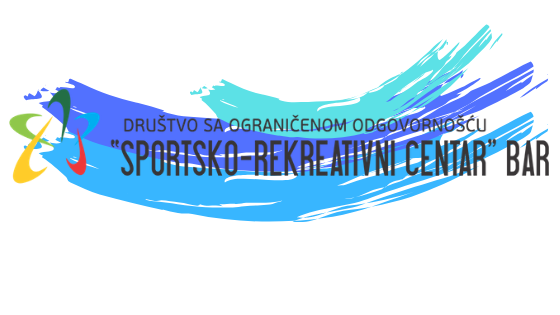 CIJENOVNIKSPORTSKA DVORANA “TOPOLICA”SPORTSKI TERENI NA MADŽARICIVRSTA USLUGE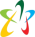 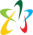 TERMINCIJENA u €sa PDV-omUTAKMICESENIORIMEĐUNARODNI MEČEVI *600,00UTAKMICESENIORIDRŽAVNA PRVENSTVA*300,00UTAKMICEMLAĐE SELEKCIJEMEĐUNARODNI MEČEVI400,00UTAKMICEMLAĐE SELEKCIJEDRŽAVNA PRVENSTVA100,00TURNIRSKA TAKMIČENJA1 DAN1.000,00TRENING1 SAT70,00STONI TENISSTONI TENISSTONI TENIS1 SAT3,00DNEVNO IZNAJMLJIVANJE DVORANE  TOPOLICABORILAČKI SPORTOVI1 SAT100,00DNEVNO IZNAJMLJIVANJE DVORANE  TOPOLICASAJMOVI1 DAN1.500,00DNEVNO IZNAJMLJIVANJE DVORANE  TOPOLICAKONCERTI2.000,00DNEVNO IZNAJMLJIVANJE DVORANE  TOPOLICAKOMERCIJALNI PROGRAM2.000,00IZNAJMLJIVANJE PROSTORIJE PRESS CENTRA1 SAT30,00IZNAJMLJIVANJE PROSTORIJE KONFERENCIJSKE SALE1 SAT30,00IZNAJMLJIVANJE PROSTORIJE VIP SALONA1 SAT30,00*MEĐUNARODNI MEČEVI  ZA SENIORE I MLAĐE SELEKCIJE PODRAZUMIJEVAJU: IV NIVO OSVIJETLJENJA, KLIMU ( U LJETNJEM PERIODU)  I OZVUČENJE* MEČEVI DRŽAVNOG PRVENSTVA ZA SENIORE I MLAĐE SELEKCIJE PODRAZUMIJEVAJU: OSNOVNI NIVO OSVIJETLJENJA I OZVUČENJE*MEĐUNARODNI MEČEVI  ZA SENIORE I MLAĐE SELEKCIJE PODRAZUMIJEVAJU: IV NIVO OSVIJETLJENJA, KLIMU ( U LJETNJEM PERIODU)  I OZVUČENJE* MEČEVI DRŽAVNOG PRVENSTVA ZA SENIORE I MLAĐE SELEKCIJE PODRAZUMIJEVAJU: OSNOVNI NIVO OSVIJETLJENJA I OZVUČENJE*MEĐUNARODNI MEČEVI  ZA SENIORE I MLAĐE SELEKCIJE PODRAZUMIJEVAJU: IV NIVO OSVIJETLJENJA, KLIMU ( U LJETNJEM PERIODU)  I OZVUČENJE* MEČEVI DRŽAVNOG PRVENSTVA ZA SENIORE I MLAĐE SELEKCIJE PODRAZUMIJEVAJU: OSNOVNI NIVO OSVIJETLJENJA I OZVUČENJE*MEĐUNARODNI MEČEVI  ZA SENIORE I MLAĐE SELEKCIJE PODRAZUMIJEVAJU: IV NIVO OSVIJETLJENJA, KLIMU ( U LJETNJEM PERIODU)  I OZVUČENJE* MEČEVI DRŽAVNOG PRVENSTVA ZA SENIORE I MLAĐE SELEKCIJE PODRAZUMIJEVAJU: OSNOVNI NIVO OSVIJETLJENJA I OZVUČENJE*MEĐUNARODNI MEČEVI  ZA SENIORE I MLAĐE SELEKCIJE PODRAZUMIJEVAJU: IV NIVO OSVIJETLJENJA, KLIMU ( U LJETNJEM PERIODU)  I OZVUČENJE* MEČEVI DRŽAVNOG PRVENSTVA ZA SENIORE I MLAĐE SELEKCIJE PODRAZUMIJEVAJU: OSNOVNI NIVO OSVIJETLJENJA I OZVUČENJEVRSTA USLUGETERMINCIJENA u €sa PDV-omCIJENA u €sa PDV-omCIJENA u €sa PDV-omGLAVNI TEREN SA PRIRODNOM PODLOGOMGLAVNI TEREN SA PRIRODNOM PODLOGOMGLAVNI TEREN SA PRIRODNOM PODLOGOMGLAVNI TEREN SA PRIRODNOM PODLOGOMGLAVNI TEREN SA PRIRODNOM PODLOGOMGLAVNI TEREN SA PRIRODNOM PODLOGOMGLAVNI TEREN SA PRIRODNOM PODLOGOMGLAVNI TEREN SA PRIRODNOM PODLOGOMGLAVNI TEREN SA PRIRODNOM PODLOGOMGLAVNI TEREN SA PRIRODNOM PODLOGOMGLAVNI TEREN SA PRIRODNOM PODLOGOMTRENINGTRENINGSENIORISENIORI1 SAT200,00200,00TRENINGTRENINGMLAĐE SELEKCIJEMLAĐE SELEKCIJE1 SAT200,00200,00UTAKMICAUTAKMICASENIORISENIORI600,00600,00UTAKMICAUTAKMICAMLAĐE SELEKCIJEMLAĐE SELEKCIJE500,00500,00POMOĆNI TEREN SA SINTETIČKOM PODLOGOMPOMOĆNI TEREN SA SINTETIČKOM PODLOGOMPOMOĆNI TEREN SA SINTETIČKOM PODLOGOMPOMOĆNI TEREN SA SINTETIČKOM PODLOGOMPOMOĆNI TEREN SA SINTETIČKOM PODLOGOMPOMOĆNI TEREN SA SINTETIČKOM PODLOGOMPOMOĆNI TEREN SA SINTETIČKOM PODLOGOMPOMOĆNI TEREN SA SINTETIČKOM PODLOGOMPOMOĆNI TEREN SA SINTETIČKOM PODLOGOMPOMOĆNI TEREN SA SINTETIČKOM PODLOGOMPOMOĆNI TEREN SA SINTETIČKOM PODLOGOMTRENINGTRENINGTRENINGSENIORI1 SAT70,00TRENINGTRENINGTRENINGMLAĐE SELEKCIJE1 SAT50,00UTAKMICAUTAKMICAUTAKMICASENIORI300,00UTAKMICAUTAKMICAUTAKMICAMLAĐE SELEKCIJE200,00SPORTSKI , KULTURNI ILI MUZIČKI PROGRAMSPORTSKI , KULTURNI ILI MUZIČKI PROGRAMSPORTSKI , KULTURNI ILI MUZIČKI PROGRAM1 DAN1.000,00TRAVNATA POVRŠINA BR.3TRAVNATA POVRŠINA BR.3TRAVNATA POVRŠINA BR.3TRAVNATA POVRŠINA BR.3TRAVNATA POVRŠINA BR.3TRAVNATA POVRŠINA BR.3TRAVNATA POVRŠINA BR.3TRAVNATA POVRŠINA BR.3TRAVNATA POVRŠINA BR.3TRAVNATA POVRŠINA BR.3TRAVNATA POVRŠINA BR.3TRENINGTRENINGTRENING1 SAT50,00ATLETSKA STAZAATLETSKA STAZAATLETSKA STAZAATLETSKA STAZAATLETSKA STAZAATLETSKA STAZAATLETSKA STAZAATLETSKA STAZAATLETSKA STAZAATLETSKA STAZAATLETSKA STAZATRENINGTRENINGKLUBOVI SA TERITORIJE OPŠTINE BAR SA KOJIMA JE SKLOPLJEN POSEBNI UGOVOR O SARADNJIKLUBOVI SA TERITORIJE OPŠTINE BAR SA KOJIMA JE SKLOPLJEN POSEBNI UGOVOR O SARADNJI1 SAT PO KLUBU 15,0015,00TRENINGTRENINGOSTALI KLUBOVI OSTALI KLUBOVI DNEVNO PO ČLANU2,002,00ATLETSKO TAKMIČENJEATLETSKO TAKMIČENJEOPŠTINSKO OPŠTINSKO 50,0050,00ATLETSKO TAKMIČENJEATLETSKO TAKMIČENJEDRŽAVNODRŽAVNO200,00200,00ATLETSKO TAKMIČENJEATLETSKO TAKMIČENJEMEDJUNARODNOMEDJUNARODNO500,00500,00REKREACIJAREKREACIJAGRAĐANI  SA TERITORIJE OPŠTINE BAR A  SA LIČNOM KARTOMGRAĐANI  SA TERITORIJE OPŠTINE BAR A  SA LIČNOM KARTOM1  MJESEC10,0010,00REKREACIJAREKREACIJAGRAĐANI  SA TERITORIJE OPŠTINE BAR A  SA LIČNOM KARTOMGRAĐANI  SA TERITORIJE OPŠTINE BAR A  SA LIČNOM KARTOM1  GODINA25,0025,00REKREACIJAREKREACIJAOSTALIOSTALI1  MJESEC20,0020,001  GODINA50,0050,00